ГБОУ лицей № 179Калининского района СПбМероприятия ко Дню материО районной акции "Спасибо маме!"Форма участия (изготовление открыток, классные часы, конкурсы рисунков, стихов, презентаций и т.д.)фотоКол-во участниковНеделя русского языка (сочинение о маме)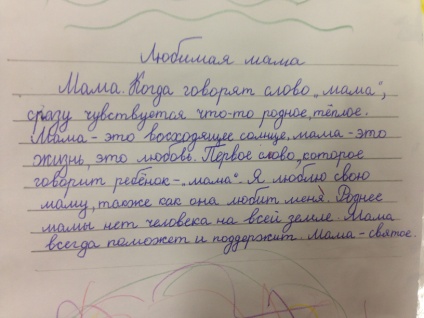 4 классы- 160Выставка рисунков «Портрет мамы»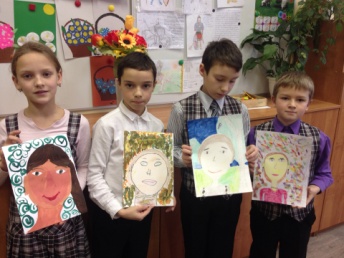 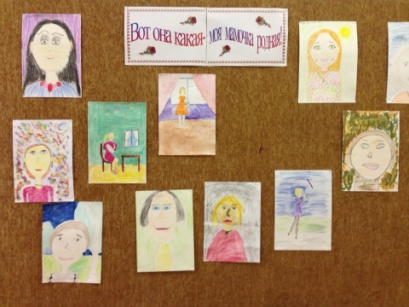 2,3,4 классы - 320Праздник «Мама милая моя»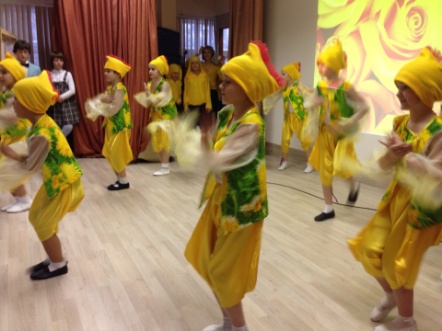 413Участие в мероприятиях 21 муниципального округа (стихи о маме, сочинение о маме)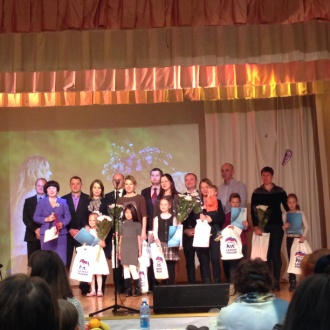 4 победителя по муниципальному округуАкция от ученического совета «Прославлю я имя мамы моей»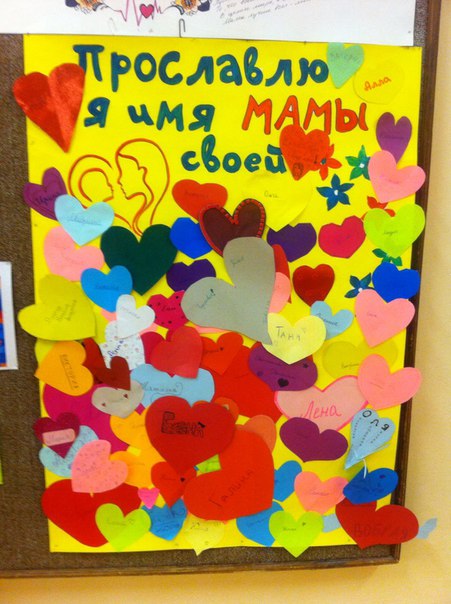 65Акция от ученического совета «Раскрась открытку маме» (ученический совет раздавал открытки для учащихся лицея)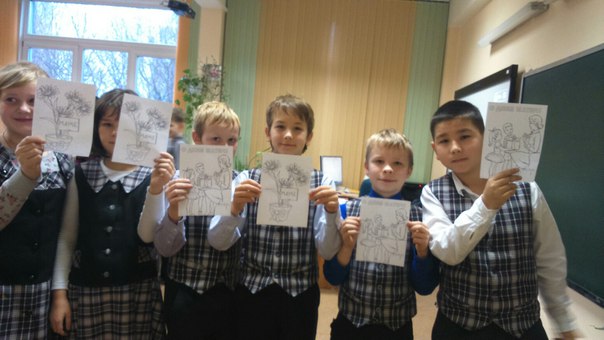 40Оформление стенда от ученического совета (стенгазета)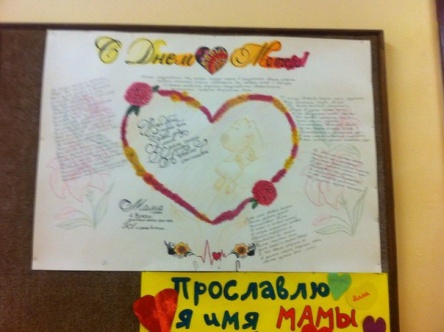 4Изготовление сердечек для мам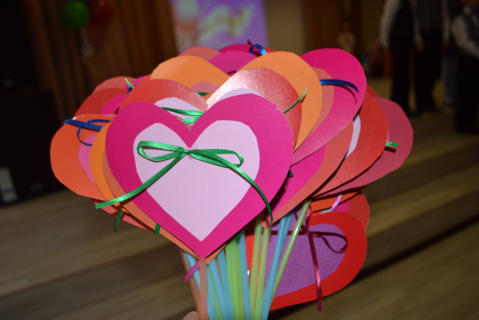 70Всего участников в акции1076